График выполнения дипломного проекта 2017-2018 учебного годаСпециальность 13.02.11 Техническая эксплуатация и обслуживание электрического и электромеханического оборудования   Заочное отделение   Группа ТЭО -3 Контрольные просмотры – руководитель:                 1) 25 мая          2) 1 июня           3) 08 июня            4) 15 июняСтуденты обязаны еженедельно отчитываться перед руководителем о выполненной работеРасписание консультацийЗаведующая заочным отделением_____________  А.А.ОрловаУТВЕРЖДАЮ:Директор КОГП ОАУ ВЭМТ  ______________М.Ю Казакова «__26__»   января  2018 г.                                                                   СОГЛАСОВАНО:                                                                                                          Зам. директора по УР ____________Н.В.Лопатина __26_» января   2018 г. 21.05-23.05.1824.05 – 05.06.1806.06-17.06.1818.06.1820.0619-20.0621.06.18консультантыКоробейников Н.В.Синцов Э.А.Красных Т.В.Полуэктов С.Н.День                              кабинет3535Авиационный техникумкаб 50227уПонедельник17-00Вторник12-00  - 18-0015-10Среда17-4015-10Четверг17-0017-40Пятница12-00  - 14-00Суббота 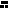 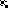 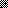 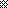 